คุณูปการของเงินบริจาคของกองทุนนิติธรรมพัฒน์ในช่วงเวลา COVID-19กองทุนนิติธรรมพัฒน์ คณะนิติศาสตร์ มหาวิทยาลัยธรรมศาสตร์ เป็นกองทุนที่มีวัตถุประสงค์เพื่อพัฒนาคณะนิติศาสตร์ โดยจัดสรรเป็นทุนการศึกษาของนักศึกษาและทุนพัฒนาอาจารย์ และพัฒนาในด้านอื่น ๆ ทั้งยังเป็นช่องทางในการเสริมสร้างความสัมพันธ์ระหว่างคณะฯ และศิษย์เก่าให้เข้ามามีบทบาทหรือมีส่วนร่วมในการพัฒนาคณะนิติศาสตร์โดยผ่านการระดมทุนและจัดโครงการต่าง ๆ ในช่วงวิกฤตการณ์การแพร่ระบาดโรค COVID-19 ที่ผ่านมา ส่งผลกระทบต่อการบริหารจัดการของคณะฯ รวมถึงการเผยแพร่ความรู้ทางวิชาการแก่สังคม การจัดการเรียนการสอนของคณะฯ และกระทบต่อชีวิตของนักศึกษาอย่างหลีกเลี่ยงไม่ได้  เพื่อเป็นการแก้ไขปัญหาดังกล่าว คณะนิติศาสตร์จึงได้จัดสรรเงินจากกองทุนนิติธรรมพัฒน์ เพื่อช่วยเหลือและเยียวยานักศึกษาของคณะนิติศาสตร์ซึ่งได้รับผลกระทบจากวิกฤตโรค COVID-19 และเพื่อการจัดการเรียนการสอนออนไลน์อย่างมีประสิทธิภาพสูงสุด ดังนี้จัดซื้อคอมพิวเตอร์สำหรับให้นักศึกษายืมเพื่อใช้ในการเรียนและการสอบออนไลน์ จำนวน 70 เครื่อง จัดสรรเงินเป็นทุนส่งเสริมความเท่าเทียมทางเทคโนโลยีสำหรับนักศึกษาปริญญาตรีของคณะนิติศาสตร์ที่มีข้อจำกัดทางเศรษฐกิจ จำนวน 500 ทุน ทุนละไม่เกิน 5,000 บาท จัดสรรเงินเป็นทุนการศึกษาให้แก่นักศึกษาที่ได้รับผลกระทบจาก COVID-19 เพิ่มเติมจากที่มหาวิทยาลัยธรรมศาสตร์มอบทุนการศึกษาให้ให้จำนวน 58 ทุน ทุนละ 2,500 บาท จัดสรรเงินช่วยเหลือเป็นค่าอาหาร 2,500 ชุด สำหรับนักศึกษาที่พักอาศัยในหอพักมหาวิทยาลัยธรรมศาสตร์ ศูนย์ลำปาง ที่ขาดแคลนทุนทรัพย์ วันละ 100 ชุด เป็นเวลา 25 วัน คณะนิติศาสตร์ มหาวิทยาลัยธรรมศาสตร์ ขอขอบพระคุณคณาจารย์ ศิษย์เก่า และผู้บริจาคทุกท่านที่ให้การสนับสนุนและเป็นกำลังสำคัญในการช่วยเหลือนักศึกษาคณะนิติศาสตร์จากวิกฤตโรค COVID-19 โดยการบริจาคเงินผ่านทางกองทุนนิติธรรมพัฒน์ แม้ว่าสถานการณ์การแพร่ระบาดของโรค COVID-19 จะบรรเทาลงแล้วก็ตาม แต่คณะฯ ยังคงมีความจำเป็นที่จะต้องการแก้ไขปัญหา และพัฒนาการเรียนการสอนของคณะฯ ให้ดียิ่งขึ้นไปในอนาคต หากท่านต้องการสนับสนุนการดำเนินงานของคณะฯ ท่านสามารถบริจาคเงินเข้ากองทุนนิติธรรมพัฒน์ โดยบริจาคได้ด้วยตนเองที่งานการเงินชั้น 1 สำนักงานเลขานุการ คณะนิติศาสตร์ มหาวิทยาลัยธรรมศาสตร์ หรือโอนเงินเข้าบัญชีคณะนิติศาสตร์ มธ. (กองทุนนิติธรรมพัฒน์) เลขที่บัญชี 983-6-77038-0 ธนาคารกรุงไทย หรือบริจาคผ่านระบบ e-donation โดยการแสกน QR code ตามภาพ ทั้งนี้ ทุกการบริจาคตั้งแต่วันที่ 1 มกราคม 2563 ถึงวันที่ 31 ธันวาคม 2564 สามารถนำไปลดหย่อนภาษีบุคคลธรรมดาและหักค่าใช้จ่ายสำหรับภาษีเงินได้นิติบุคคลได้ถึง 2 เท่าขอบคุณทุกกำลังสำคัญในการร่วมต่อสู้ไปกับคณะนิติศาสตร์เพื่อก้าวผ่านวิกฤตการณ์นี้ไปด้วยกัน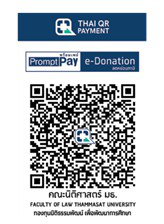 Nittithammapat Fund and COVID-19 PandemicThe Nittithammapat Fund of the Faculty of Law, Thammasat University was established to support the development of legal education by granting scholarships to students, academic staff, and other education activities. The fund also reconnects and strengthens the Faculty’s relationship with alumni through volunteering and donating. The recent coronavirus (COVID-19) pandemic is one of the biggest challenges to occur since the Faculty’s inception. The pandemic not only impacts the Faculty’s management, but also its function in providing legal education and legal services to the community, as well as student’s well-being. To address these emerging issues, the Faculty has used the Nittithammapat Fund to assist students experiencing financial difficulty to be able to access to online learning during the pandemic. This includes•  a loan service in relation to 70 laptops to help students to continue online learning and online examinations• 500 technology equality scholarships for undergraduate law students who need financial assistance (up to 5,000 Thai Baht for each scholarship) • 58 top-up scholarships for students acutely affected financially by the global pandemic, in addition to the University fund (2,500 Thai Bath for each scholarship)• 2,500 meals, for students who live in University accommodation in Lampang Campus (100 meals per day for 25 days)We would like to thank our academic staff, alumni, and everyone for donating and supporting us through the Nitithammapat Fund in assisting students during the COVID-19 pandemic. Even though the spread of the COVID-19 pandemic is gradually easing, there are still areas for continued development. If you would like to support us, you can donate through the Nitithammapat Fund in person at the finance department, the Office of Secretary, Faculty of Law, Thammasat University. You can also support us by making fund transfers to the following bank account: Krungthai Bank, Account Name: คณะนิติศาสตร์ มธ. (กองทุนนิติธรรมพัฒน์) No.: 983-6-77038-0, or simply scan QR code below. Every donation made from 1st January 2020 to 31st December 2021 qualifies for a double deduction of personal allowance (for personal income tax) and a double deduction of expenses (for corporate income tax).Thank you for your support during a challenging time in history.